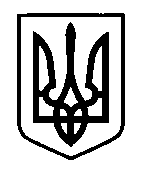 УКРАЇНАПрилуцька міська радаЧернігівська областьУправління освіти Про формування мовлення дитини-дошкільника відповідно до вимог освітньої програми для дітей від 2 до 7 років «Дитина»у ЗДО №№ 2,8  Згідно з річним планом управління освіти Прилуцької міської ради та ММЦ у  жовтні 2017 року методистом ММЦ  Зубко Т.А., вивчалося питання «Формування мовлення дитини-дошкільника відповідно до вимог освітньої програми для дітей від 2 до 7 років «Дитина» в ЗДО №№ 2, 8».  Освітня лінія Базового компонента дошкільної освіти «Мовлення дитини» є однією з основних і передбачає засвоєння дитиною культури мовлення та спілкування, елементарних правил користування мовленням у різних життєвих ситуаціях. Даний вид діяльності має відображення у провідних завданнях ЗДО №№ 2,8 на 2017-2018 навчальний рік. Тому адміністраціями ЗДО №№ 2,8 (директори Савченко М.В., Ляшенко О.І. та вихователі-методисти Половецька С.О., Овчарик Ю.О.) питання формування мовлення дитини розглядалось на педагогічних радах, нарадах при директору, методичних годинах. Варто відмітити матеріальну базу закладів, створення необхідного розвивального середовища в групах, належну наповнюваність програмно-методичним матеріалом з мовленнєвого розвитку дошкільників методичних кабінетів закладів та надання методичної допомоги педагогам на діагностичній основі. Методичною службою обох закладів створений банк інтерактивних методів та  прийомів  відповідно до теми, розроблена циклограма використання мовних ігор у повсякденному житті відповідно до блочно-тематичного планування.        Вихователем-методистом ЗДО № 2 Половецькою С.О. розроблено методичні рекомендації для педагогів «Організація занять з розділу «Мовлення дитини» за вимогами освітньої програми «Дитина», «Використання інноваційної технології «Технологія формування інформаційно-ігрової творчості. Метод застосування коректурних таблиць», проведені консультації «Ефективне реагування на мовленнєву агресію дітей засобами сучасної козацької педагогіки»,  «Про вплив дрібної моторики та малих фольклорних форм на формування мовлення дошкільників». Для підвищення фахового рівня педагогів працює семінар-практикум «Вчимося - граючись» (керівник вихователь Богайчук Л.М.) та клуб педагогічної майстерності «Джерельце» (керівник вихователь-методист Половецька С.О.).  Для помічників вихователя проведений тренінг «Спілкуємося залюбки». Вихователем-методистом ЗДО № 8 Овчарик Ю.О. проведені консультації «Мовленнєві заняття в системі сучасної освіти» та «Діяльність групи з пріоритетним англомовним напрямом роботи». До консультування залучаються досвідчені педагоги: Гайдук Т.В. «Використання педагогічної спадщини В.О. Сухомлинського у розвитку мовленнєвої творчості»; Щербань Н.В. «Вплив рідної мови на формування патріотичних почуттів»; Харечко Т.П. «Наступність і перспективність мовленнєвого розвитку дітей старшого дошкільного віку та учнів 1 класу». Для вихователів в закладі працює семінар-практикум «Формування мовлення дитини-дошкільника на основі літературної спадщини В.Сухомлинського» (керівник Гайдук Т.В.). Помічники вихователя мають можливість протягом навчального року відвідувати заняття у «Школі «Професіонал», де розглядались питання «Культура мовлення – духовне обличчя людини» та «Вимоги до мови дорослого при спілкуванні з дітьми».             З метою проведення змістовної роботи з дітьми у групових кімнатах закладів створені мовленнєві куточки, в яких у наявності підбір дидактичних ігор, дитячої художньої літератури, ілюстрований матеріал до українських казок та зображень предметів козацької доби, звукові азбуки, дитячі ігрові ноутбуки.  Таке розмаїття книжкового середовища стимулює самостійну пізнавальну активність дітей, розвиває їх мовлення, кругозір, поступово виробляє в них уміння орієнтуватися у книжковому світі.             На заняттях з розвитку мовлення вихователі проводять цілеспрямовану лінгвістичну підготовку дітей до навчання у школі, комплексно формують мовленнєві вміння й навички, збагачують словник дітей, спрямовують зусилля на формування у дошкільників комунікативних здібностей.  Враховуючи моніторингові дослідження якості дошкільної освіти засобами кваліметричного підходу  до оцінки розвитку дитини у ЗДО № 2   та за результатами аналізу рівня мовленнєвої компетентності  вихованців старшого дошкільного віку у ЗДО № 8, на початку навчального року було встановлено, що 71% дітей засвоїли програмовий матеріал на високому та середньому рівнях, а 29% - на низькому.  Це говорить про наявність у  дітей, відповідно до віку, вміння діалогічного, монологічного мовлення, достатній рівень знань з грамоти та культури мовлення. Проте, педагогам обох закладів рекомендовано звернути посилену увагу на знання дітей, які тривалий час не відвідували заклад освіти та дітей, які мають порушення звуковимови,  систематично планувати та здійснювати індивідуальну роботу з цими дітьми із залученням вчителів-логопедів.          У планах обох закладів передбачено ознайомлення педагогів з ППД різних рівнів з даної теми: ЗДО № 2 – Атаманенко Л.М., вихователя Білоцерківського ЗДО № 18 «Ясочка» з проблеми «Розвиток образного мислення - використання карток за творами В.Сухомлинського»; ЗДО № 8 – Калениченко А.М., вихователя-методиста Прилуцького ЗДО № 27  з проблеми «Мовленнєвий розвиток дітей дошкільного віку засобами інноваційної технології раннього читання за методикою М.Зайцева». Також у ЗДО № 8 у 2016-2017 н.р. вивчався досвід Шаріпової С.І., вихователя групи з пріоритетним гуманітарним напрямком роботи,  а  у ЗДО № 2 у поточному навчальному році вивчається досвід вихователя  Богайчук Л.М. з проблеми «Формування мовної компетенції дітей дошкільного віку засобами народознавства».З питання розвитку мовлення дітей вихователі всіх вікових груп обох закладів активно взаємодіють із сім'ями вихованців. Проведені тематичні батьківські збори, консультації. Змістовні матеріали батьківських куточків та папок-пересувок  щодо мовленнєвого розвитку дітей  пропагують  активні форми  роботи з дітьми вдома та підвищують відповідальність батьків. На веб-сайтах  ЗДО №№ 2,8 у рубриці «Новини, вітання, оголошення» висвітлюються відповідні  заходи, які проводяться у закладах, а в рубриках, які ведуть вихователі-методисти розміщуються методичні рекомендації.          Виходячи з вищевикладеного та з метою виконання ухвали колегії управління освіти міської ради від 27.10.2017 щодо формування мовлення дитини-дошкільника відповідно до вимог освітньої програми для дітей                                                                              від 2 до 7 років «Динина».НАКАЗУЮ:1.Директорам ЗДО №№ 2,8(Савченко М.В., Ляшенко О.І.):1.1.Спрямувати роботу педагогічних колективів на подальше       формування мовлення дитини-дошкільника відповідно до вимог                                                                                                                        освітньої програми для дітей від 2 до 7 років «Динина».                                                                                   Протягом 2017-2018 н.р.                                                               2.Вихователям-методистам ЗДО №№ 2,8(Половецька С.О., Овчарик Ю.О.):2.1.Забезпечити систематичне планування і проведення вихователями індивідуальної роботи з дітьми, які мають порушення мовлення, із залученням вчителів-логопедів.                                                                                                   Постійно.2.2.Надати методичну допомогу вихователям щодо використання інноваційних технологій у освітній роботі з дітьми по формуванню їхнього мовлення.                                                                                   До 10.11.2017року.3.Методичній службі усіх закладів дошкільної освіти міста:          3.1.Провести консультативну роботу з педагогами про використання      дієвих форм роботи з батьками по формуванню мовлення у дитини-дошкільника відповідно до «Методичних рекомендацій Міністерства освіти і науки України від 11.10.2017 № 1/9-546 щодо організації взаємодії закладів освіти з батьками вихованців».                                                                                            До 15.11.2017 року.          3.2.Пропагувати передовий перспективний досвід педагогів і батьків щодо формування мовлення у дитини-дошкільника через друк у періодичних фахових виданнях.                                                                                                              Постійно.4.Контроль за виконанням даного наказу покласти на головного спеціаліста  управління освіти Лазебну Н.І.Начальник управління освіти                                                         С.М. ВОВК 31 жовтня 2017 р.НАКАЗм. Прилуки                             № 354  